Publicado en Madrid el 21/03/2023 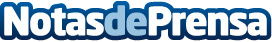 Byoode, en la nueva versión de ‘Maquillaje’, la reedición de la canción de Nacho Cano, demuestra que la tendencia está más cerca de Sara Sálamo que de Kim KardashianSi Nacho Cano hubiera escrito Maquillaje, uno de sus mayores hits, en 2023, ¿sonaría como esta canción que está en Spotify?Datos de contacto:Gerardo Peña Agudo636524285Nota de prensa publicada en: https://www.notasdeprensa.es/byoode-en-la-nueva-version-de-maquillaje-la Categorias: Sociedad Madrid Consumo Belleza http://www.notasdeprensa.es